Bestelformulier Behaag ... natuurlijk 2020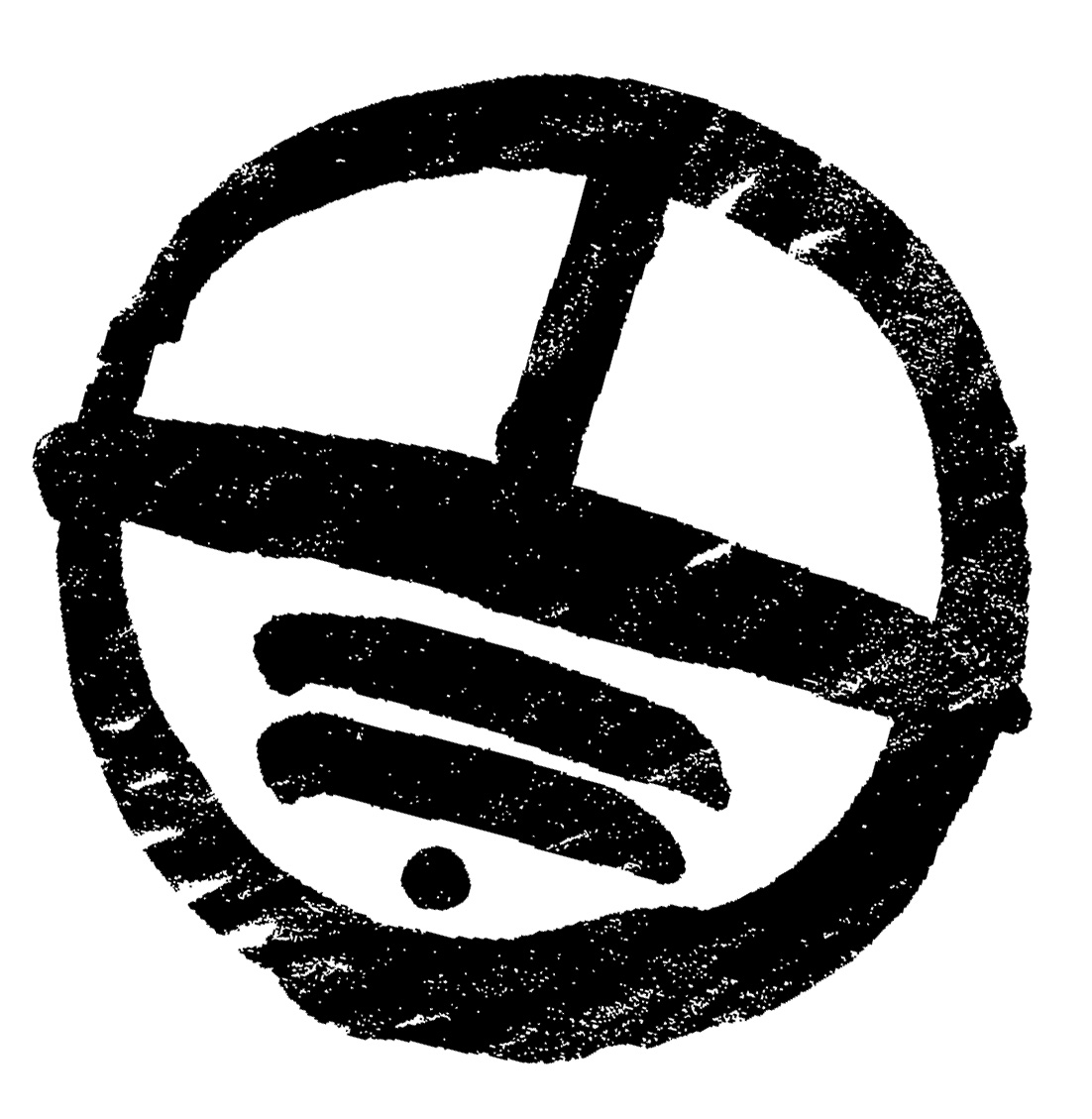 Naam 	Telefoon/GSM	Straat 	 E-mail	Postnummer 	  Gemeente 	bestelt volgende planten :Het totaalbedrag dient overgeschreven te worden op bankrekening BE07 5230 8080 0166 van Natuurpunt Aartselaar met vermelding van “Behaag” en de naam van de besteller op dit formulier.Bestelvoorwaarden:Het plantgoed moet binnen de grenzen van de gemeente worden aangeplant.De betaling dient te gebeuren bij de bestelling.De mogelijke uitval van het aangeplante goed is ten laste van de besteller.Dit aanbod mag niet voor beroepsdoeleinden gebruikt wordenDe besteller verklaart zich akkoord met deze bestelvoorwaarden. Datum en handtekening, 	Het plantmateriaal dient afgehaald te worden op vrijdag 27 november tussen 18 en 19:30 uur in het Technisch Centrum, Oudestraat 8.Per pakketPrijsAantalTotaalPer stukPrijsAantalTotaal1. Houtkant11,0012. Beukenhaag25,002. Houtkant natte gronden10,0013. Ligusterhaag23,003. Geschoren haag22,0014. Hop5,004. Doornhaag22,0015. Wilde kamperfoelie5,005. Bloesem- en bessenhaag22,0016. Bosrank5,006. Veldesdoornhaag23,0017. Knotwilgpoot4,007. Meidoornhaag23,0018. Pruim ‘Belle de Louvain’24,008. Bijenbosje11,0019. Kers ‘Lapins’24,009. Vogelbosje5,0020. Appel ‘Elstar’24,0010. Taxushaag8,5021. Peer ‘Doyenné de Comice’24,0011. Haagbeukhaag22,0022. Bijenhotel22,00Er wordt gratis compost aangeboden. Wenst u daar gebruik van te maken? Ja / NeenEr wordt gratis compost aangeboden. Wenst u daar gebruik van te maken? Ja / NeenEr wordt gratis compost aangeboden. Wenst u daar gebruik van te maken? Ja / NeenEr wordt gratis compost aangeboden. Wenst u daar gebruik van te maken? Ja / NeenEr wordt gratis compost aangeboden. Wenst u daar gebruik van te maken? Ja / NeenTotaal: